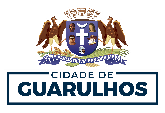 SECRETARIA DE CULTURALEI PAULO GUSTAVO – PRODUÇÃO AUDIOVISUALFUNDO MUNICIPAL DE CULTURA - FUNCULTURAEDITAL DE CHAMAMENTO PÚBLICO PARA SELEÇÃO DE PROJETOS CULTURAIS Nº 002/2024 – PA N° 481/2024 ANEXO IFORMULÁRIO DE INSCRIÇÃO DO PROJETO CULTURAL1. DADOS DO PROPONENTE1.1 Natureza do proponente(    ) Pessoa Física(    ) MEI(    ) Pessoa física representante de Coletivo/Agrupamento Cultural(    ) Pessoa Jurídica com fins lucrativos1.2 Dados pessoais (Pessoa Física)Nome do proponente:Endereço completo:Telefone(s) de contato:E-mail:CPF:1.3 Dados pessoais/empresariais (pessoa jurídica)Razão Social:Endereço completo:Telefone(s) de contato:E-mail:CNPJ:Nome do/a responsável pela inscrição:Endereço completo:Telefone(s) de contato:E-mail:CPF:1.4 Você está representando um coletivo/agrupamento cultural?(  ) Sim (  ) NãoCaso tenha respondido "sim"Nome do coletivo:Ano de Criação:Quantas pessoas fazem parte do coletivo?Nome completo e CPF das pessoas que compõem o coletivo:1.5 Gênero (se pessoa jurídica, considerar o/a responsável legal)(  ) Mulher cisgênero(  ) Homem cisgênero(  ) Mulher Transgênero(  ) Homem Transgênero(  ) Pessoa Não Binária(  ) Não informar1.6 Raça, cor ou etnia (se pessoa jurídica, considerar o/a responsável legal)(  ) Branca(  ) Preta(  ) Parda(  ) Indígena(  ) AmarelaVai concorrer às cotas?(   ) Sim               (    ) NãoSe sim. Qual? (   ) Pessoa negra(    ) Pessoa indígena1.7 Você é uma Pessoa com Deficiência - PCD? (se pessoa jurídica, considerar o/a responsável legal)(    ) Sim(    ) Não1.7.1 Caso tenha marcado “sim”, qual tipo de deficiência?(  ) Auditiva(  ) Física(  ) Intelectual(  ) Múltipla(  ) Visual1.8 Qual a sua principal função/profissão no campo artístico e cultural?(   ) Artista, Artesão(a), Brincante, Criador(a) e afins.(   ) Instrutor(a), oficineiro(a), educador(a) artístico(a)-cultural e afins.(   ) Curador(a), Programador(a) e afins.(   ) Produtor(a)(   ) Gestor(a)(   ) Técnico(a)(   ) Consultor(a), Pesquisador(a) e afins.(   )________________________________________________Outro(a)s2. DADOS DO PROJETO2.1 Nome do projeto2.2 Objeto (O objeto deve evidenciar a finalidade do financiamento. Este campo deverá conter a descrição sucinta e objetiva do produto a ser obtido/gerado com o financiamento):2.3 Categoria do projeto / Valor do projeto (selecionar a categoria e informar o valor solicitado, respeitando o máximo para cada categoria, conforme consta no item 2.1 do Edital)(   ) Digitalização de acervo audiovisual / R$_______________(   ) Festival audiovisual / R$_______________(   ) Formação audiovisual / R$___________(   ) Pesquisas sobre audiovisual / R$_______________(   ) Produção de Curta-Metragem (até 25 minutos) / R$_______________(   ) Produção de Curta-Metragem estreante (até 15 minutos) / R$_______________(  ) Produção de Longa-Metragem (documentário) / R$_______________(   ) Produção de Longa-Metragem (ficção) / R$_______________(   ) Produção de Videoclipe (3 a 6 minutos) / R$_______________(   ) Produção de websérie / R$___________(   ) Publicações sobre audiovisual / R$_______________2.4 Descrição detalhada do projeto (Detalhamento do projeto, contendo obrigatoriamente: Histórico da proposta apresentada; objetivos e metas a serem alcançadas e; abrangência territorial e o alcance do bem cultural).Histórico da proposta:Objetivos:Metas (as metas devem ser quantificáveis):Abrangência territorial:Perfil do público a ser atingido com o projeto:2.5 Sua produção é voltada prioritariamente para algum destes perfis de público? (   ) Pessoas vítimas de violência(   ) Pessoas em situação de pobreza(   ) Pessoas em situação de rua (moradores de rua)(   ) Pessoas em situação de restrição e privação de liberdade (população carcerária)(   ) Pessoas com deficiência(   ) Pessoas em sofrimento físico e/ou psíquico(   ) Mulheres(   ) Gays, lésbicas, bissexuais, travestis, transgêneros e transexuais(   ) Povos e comunidades tradicionais(   ) Negros e/ou negras(   ) Ciganos(   ) Indígenas(   ) Não é voltada especificamente para um perfil, é aberta para todos(   ) Outros _______________________________________2.6 Medidas de acessibilidade empregadas no projeto (Marque quais medidas de acessibilidade serão implementadas ou estarão disponíveis para a participação de Pessoas com deficiência - PCD´s, tais como, intérprete de libras, audiodescrição, entre outras medidas de acessibilidade a pessoas com deficiência, idosos e mobilidade reduzida).Acessibilidade arquitetônica: (  ) rotas acessíveis, com espaço de manobra para cadeira de rodas; (  ) piso tátil; (  ) rampas; (  ) elevadores adequados para pessoas com deficiência; (  ) corrimãos e guarda-corpos; (  ) banheiros femininos e masculinos adaptados para pessoas com deficiência; (  ) vagas de estacionamento para pessoas com deficiência; (  ) assentos para pessoas obesas; (  ) iluminação adequada; ( ) Outra ___________________Acessibilidade comunicacional:  (  ) a Língua Brasileira de Sinais - Libras; (  ) o sistema Braille; (  ) o sistema de sinalização ou comunicação tátil; (  ) a audiodescrição; (  ) as legendas;  (  ) a linguagem simples; (  ) textos adaptados para leitores de tela; e (  ) Outra ______________________________Acessibilidade atitudinal:  (  ) capacitação de equipes atuantes nos projetos culturais; ( ) contratação de profissionais com deficiência e profissionais especializados em acessibilidade cultural; (  ) formação e sensibilização de agentes culturais, público e todos os envolvidos na cadeia produtiva cultural; e (  ) outras medidas que visem a eliminação de atitudes capacitistas. 2.6.1 Informe como essas medidas de acessibilidade serão implementadas ou disponibilizadas de acordo com o projeto proposto. Caso haja justificativa para a não aplicação parcial ou integral das medidas de acessibilidade, apresente neste campo. 2.7 Local(is) onde o projeto será executado (Informe os espaços culturais e outros ambientes onde a sua proposta será realizada). 2.8 Tempo de execução do projeto (Prazo total, em meses, para a execução do projeto e realização de contrapartida, desde sua assinatura até a última prestação de contas. O prazo máximo para execução do projeto não pode ser superior a 12 (doze) meses)2.9 Equipe (Informe quais são os profissionais que atuarão no projeto, conforme quadro a seguir)2.10 Cronograma de Execução (Descreva os passos a serem seguidos para execução do projeto) 2.11 Plano de divulgação (Apresente os meios que serão utilizados para divulgar o projeto. ex.: impulsionamento em redes sociais). 2.12 Contrapartida (Neste campo, descreva qual contrapartida será realizada, quando será realizada, e onde será realizada).2.13 O projeto possui recursos financeiros de outras fontes? Se sim, quais? (Informe se o projeto prevê apoios financeiro tais como patrocínio e/ou outras fontes de financiamento. Caso positivo, informe a previsão de valores e onde serão empregados no projeto.)(  ) Não, o projeto não possui outras fontes de recursos financeiros(  ) Apoio financeiro estadual(  ) Recursos de Lei de Incentivo Estadual(  ) Recursos de Lei de Incentivo Federal(  ) Patrocínio privado direto(  ) Patrocínio de instituição internacional(  ) Doações de Pessoas Físicas(  ) Doações de Empresas(  ) OutrosSe o projeto tem outras fontes de financiamento, detalhe quais são, o valor do financiamento e onde os recursos serão empregados no projeto.3. PLANILHA ORÇAMENTÁRIAPreencha a tabela informando todas as despesas indicando as metas/etapas às quais elas estão relacionadas. Deve haver a indicação do parâmetro de preço (Ex.: preço estabelecido no SALICNET, 3 orçamentos, etc) utilizado como referência específica do item de despesa, conforme exemplo abaixo. Atividade GeralEtapaDescriçãoInícioFimEx: ComunicaçãoPré-produçãoDivulgação do projeto nos veículos de imprensaMês 1Mês 3Descrição do item(Pessoa física)Justificativa Unidade de medidaValor unitárioQuantidadeValor totalReferência de preçoEx.: FotógrafoProfissional necessário para registro da produçãoServiçoR$1.100,001R$1.100,00Salicnet – Oficina/workshop/seminário Audiovisual – Brasília – Fotografia Artística – ServiçoRecolhimento de INSS (20%) para prestação de serviços de pessoas físicasRecolhimento de INSS (20%) para prestação de serviços de pessoas físicasRecolhimento de INSS (20%) para prestação de serviços de pessoas físicasRecolhimento de INSS (20%) para prestação de serviços de pessoas físicasRecolhimento de INSS (20%) para prestação de serviços de pessoas físicasTotal (Pessoa Física)Total (Pessoa Física)Total (Pessoa Física)Total (Pessoa Física)Total (Pessoa Física)Descrição do item(Pessoa jurídica)Justificativa Unidade de medidaValor unitárioQuantidadeValor totalReferência de preçoTotal (Pessoa Jurídica)Total (Pessoa Jurídica)Total (Pessoa Jurídica)Total (Pessoa Jurídica)Total (Pessoa Jurídica)VALOR TOTAL DO PROJETO (Pessoa Jurídica + Pessoa Física)VALOR TOTAL DO PROJETO (Pessoa Jurídica + Pessoa Física)VALOR TOTAL DO PROJETO (Pessoa Jurídica + Pessoa Física)VALOR TOTAL DO PROJETO (Pessoa Jurídica + Pessoa Física)VALOR TOTAL DO PROJETO (Pessoa Jurídica + Pessoa Física)